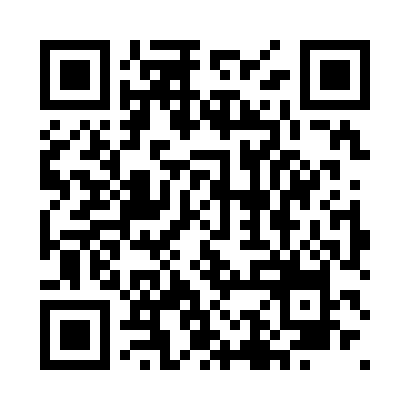 Prayer times for Four Corners, New Brunswick, CanadaMon 1 Jul 2024 - Wed 31 Jul 2024High Latitude Method: Angle Based RulePrayer Calculation Method: Islamic Society of North AmericaAsar Calculation Method: HanafiPrayer times provided by https://www.salahtimes.comDateDayFajrSunriseDhuhrAsrMaghribIsha1Mon3:505:461:336:569:2011:162Tue3:515:471:336:569:2011:163Wed3:525:471:346:569:2011:154Thu3:535:481:346:569:2011:145Fri3:545:491:346:559:1911:146Sat3:555:491:346:559:1911:137Sun3:565:501:346:559:1811:128Mon3:575:511:356:559:1811:119Tue3:595:521:356:559:1711:1010Wed4:005:521:356:559:1711:0911Thu4:015:531:356:549:1611:0812Fri4:035:541:356:549:1611:0713Sat4:045:551:356:549:1511:0614Sun4:055:561:356:539:1411:0415Mon4:075:571:356:539:1311:0316Tue4:085:581:356:539:1311:0217Wed4:105:591:366:529:1211:0018Thu4:116:001:366:529:1110:5919Fri4:136:011:366:519:1010:5720Sat4:156:021:366:519:0910:5621Sun4:166:031:366:509:0810:5422Mon4:186:041:366:509:0710:5323Tue4:196:051:366:499:0610:5124Wed4:216:061:366:499:0510:5025Thu4:236:071:366:489:0410:4826Fri4:256:081:366:479:0310:4627Sat4:266:091:366:479:0210:4528Sun4:286:101:366:469:0110:4329Mon4:306:111:366:459:0010:4130Tue4:316:121:366:458:5810:3931Wed4:336:141:366:448:5710:37